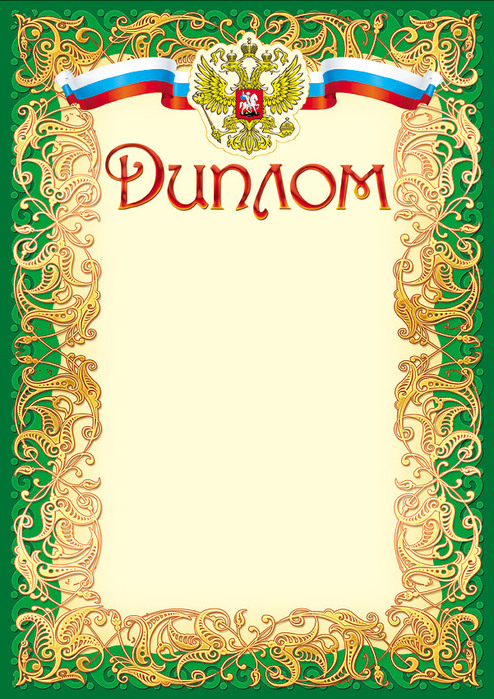 НаграждаетсяЗуй Наталья ПетровнаГПОУ ТО «Тульский технико-экономический колледж имени А.Г.Рогова», занявшая III местов общероссийском заочном    конкурсе «Коллекция педагогических идей»в номинации Лучшая разработка урока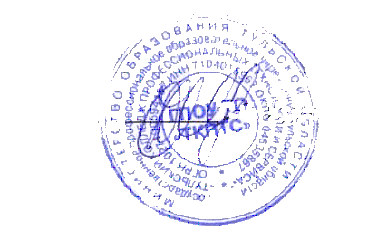                            Директор ГПОУ ТО                            «ТКПТС»                                 С.С. Курдюмов